Al Responsabile del Servizio Lavori Pubblici e Manutenzione del Comune di SansepolcroVia G. Matteotti n. 152037 Sansepolcro (AR)pec protocollo.comunesansepolcro@legalmail.itOGGETTO: Richiesta di AUTORIZZAZIONE DI OCCUPAZIONE TEMPORANEA DI SUOLO PUBBLICO CON MANOMISSIONE.Il/La sottoscritto/a 	nato/a a   il residente a in Via  n°  cod. fiscale  in qualità di:  ai sensi del D. Lgs. n. 507 del 15/11/1993 e successive modifiche ed integrazioni, e del vigente “Regolamento Comunale per l’occupazione di spazi ed aree pubbliche” approvato con Delibera del Consiglio Comunale n. 26 del 09.03.2012 e ss.mm.ii.C H I E D Eil rilascio della AUTORIZZAZIONE DI OCCUPAZIONE TEMPORANEA CON MANOMISSIONE DI SUOLO PUBBLICO al fine di poter eseguire i lavori di:   così come autorizzato da  per il fabbricato ubicato in Via  n° , precisando che la manomissione interesserà una superficie di  mq, risultanti ( m (lunghezza) X  m (larghezza)), che la manomissione riguarderà esclusivamente i seguenti beni pubblici:  aventi una finitura in .La manomissione inizierà il   e terminerà il   per complessivi   giorni.A tal fine il sottoscritto:D I C H I A R Adi impegnarsi a:Ripristinare la pavimentazione stradale che sarà manomessa in conseguenza dei lavori, secondo le modalità che saranno impartite.Versare apposito deposito cauzionale o fideiussione bancaria/assicurativa dell’importo pari ad €  mq e comunque non inferiore ad € 200,00 (euro duecento/00) a garanzia del corretto ripristino della situazione preesistente nell’area oggetto dell’occupazione;A comunicare la data di fine lavori, con allegata la ricevuta di pagamento della Tassa di Occupazione suolo pubblico.Provvedere con tutte le cautele necessarie ad evitare che durante le lavorazioni vengano arrecati danneggiamenti ai beni pubblici presenti nell’area ed in particolare alle fognature presenti ed alle condutture dell’acquedotto;Installare tutta la segnaletica mobile e fissa, diurna e notturna, così come previsto dalle normative vigenti, onde evitare pericolo o intralcio per la circolazione del traffico pedonale e veicolare;Adottare tutte le misure necessarie ad evitare pericoli per la pubblica incolumità;Riconsegnare al termine dell’occupazione l’area interessata nello stato originario;Di essere a conoscenza che il termine previsto, ai sensi della Legge 241/1990 art. 2 comma.2, per il rilascio del provvedimento richiesto, è pari a 30 giorni a partire dalla data di ricevimento della presente al Protocollo Generale del Comune di Sansepolcro.COMUNICA INOLTRE CHEIl Responsabile dell’esecuzione dei lavori è il sig.  della ditta Il Direttore dei Lavori è  lì, IL RICHIEDENTEAlla presente domanda andrà allegata una planimetria in scala adeguata dalla quale risulti chiaramente individuata l’area di manomissione.Per il rilascio dell’autorizzazione è necessaria n. 1 marca da bollo da € 16,00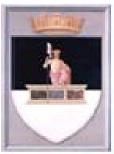 COMUNE DI SANSEPOLCROProvincia di ArezzoDomanda da 
presentare in 
bollo da€ 16,00